SENSUR AV MASTEROPPGAVE 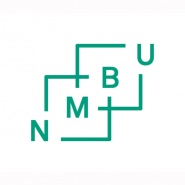 Les NMBUs regelverk for sensorer og sensur i Forskrift om studier ved NMBU.Masteroppgaven er utført av:Masteroppgaven er utført av:Masteroppgaven er utført av:Masteroppgaven er utført av:Navn:Studentnr.:Student ved fakultet:Studieprogram:Oppgaven er skrevet ved fakultet:Er masteroppgaven:konfidensiell i hht. forvaltningslovenbåndlagt for en begrenset periode (utsatt publisering) Er masteroppgaven:konfidensiell i hht. forvaltningslovenbåndlagt for en begrenset periode (utsatt publisering) Ja              NeiJa              NeiTittel:Tittel:NorskEngelskSensur:Sensur:Omfang i studiepoeng:Oppgaven er gitt karakter:Signatur:Signatur:Signatur:Dato:Underskrift:HovedveilederSensor